Правило паведения на весенние каникулы для школьников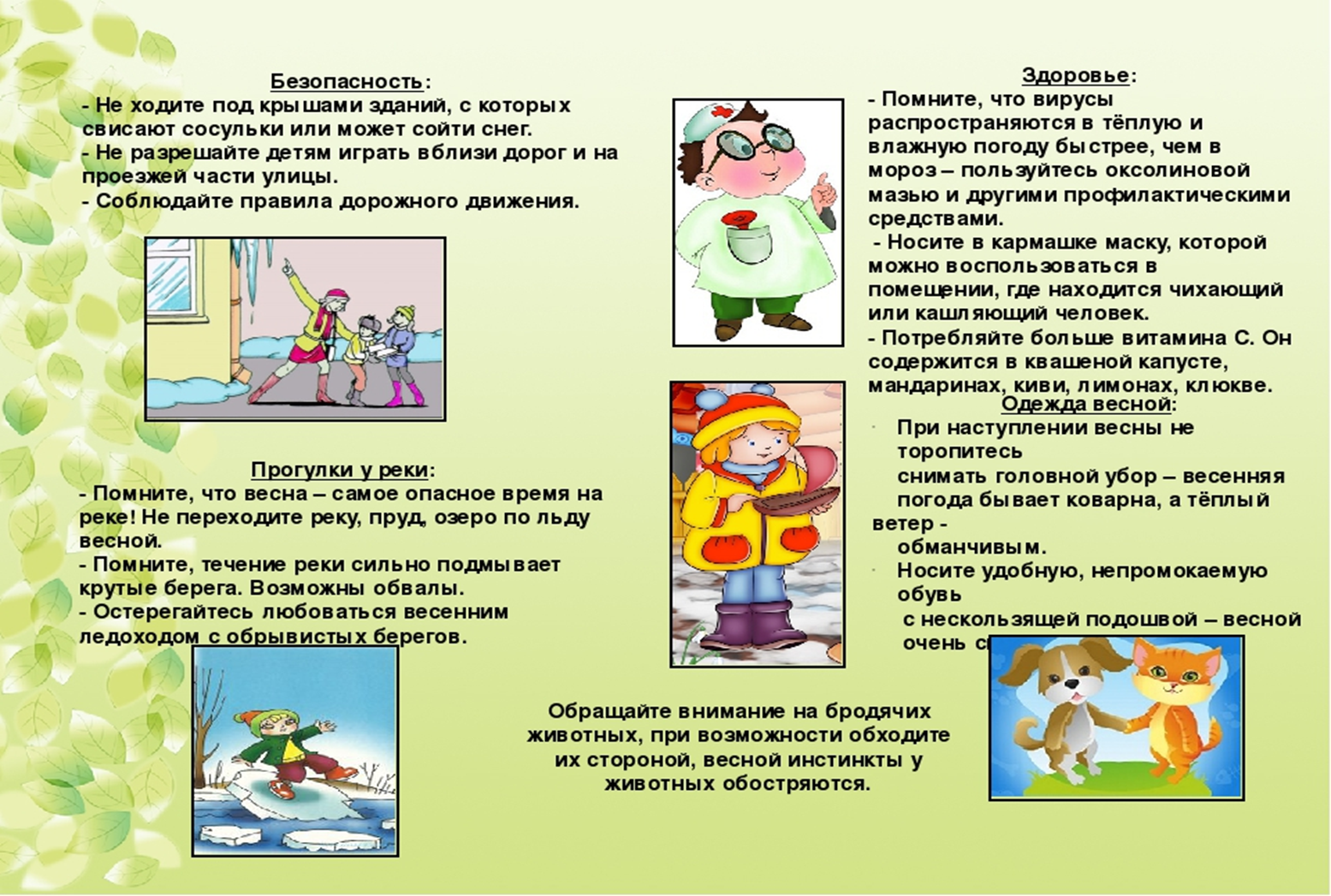 